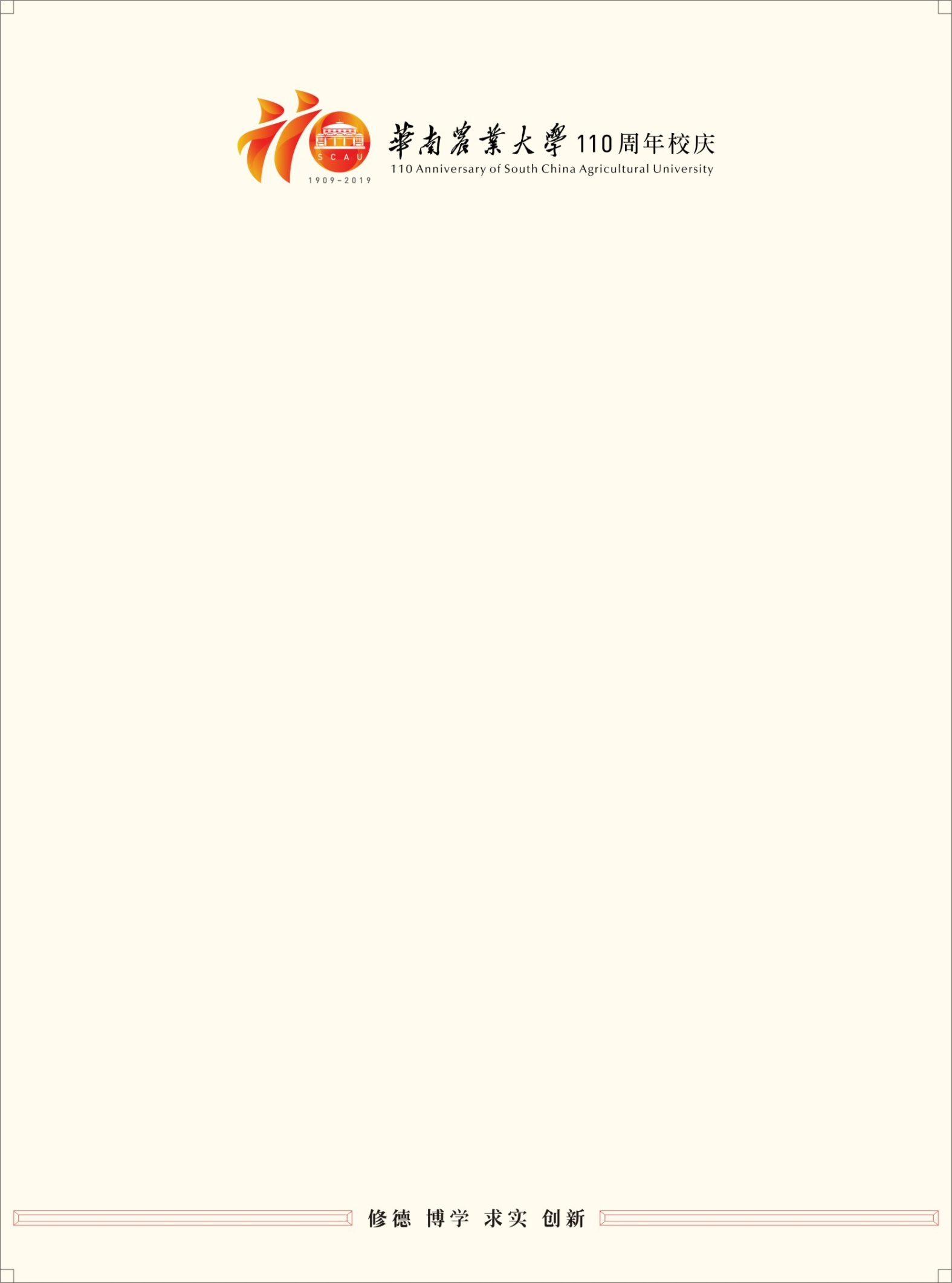  确认回执（请于10月25日前传真、电子邮件或电话回复）注：2019年11月8、9日全天，学校在广州白云国际机场和广州南站安排接机接站；此回执可从校庆网站下载（http://110.scau.edu.cn/）。传真：（020）85282693       电子邮箱：110xqb@scau.edu.cn校庆办联系人：陈亚励（020）87574736   13602264544刘兴敏（020）85283093   13710713064姓   名姓   名工作单位职   务职   务手机（微信）接站/接机接站/接机是□否□到达时间到达车次/航班送站/送机送站/送机是□否□返程时间返程车次/航班是否住宿是否住宿是□     否□是□     否□住宿时间：11月   日 -    日，  晚住宿时间：11月   日 -    日，  晚住宿时间：11月   日 -    日，  晚准备参加活动情况活动内容活动内容时    间时    间地   点是否参加准备参加活动情况校庆文艺晚会校庆文艺晚会11月9日晚上20:00-21:3011月9日晚上20:00-21:30丁颖礼堂是□否□准备参加活动情况校庆庆典大会校庆庆典大会11月10日上午10:00-11:3011月10日上午10:00-11:30丁颖礼堂是□否□准备参加活动情况校庆自助午餐校庆自助午餐11月10日中午12:0011月10日中午12:00学校芷园饭堂是□否□其他要求其他要求